АДМИНИСТРАЦИЯ СПАССКОГО СЕЛЬСОВЕТА САРАКТАШСКОГО РАЙОНА ОРЕНБУРГСКОЙ ОБЛАСТИП О С Т А Н О В Л Е Н И Е_________________________________________________________________________________________________18.07.2022                                   с. Спасское          	                                      № 51 - п О присвоении адреса1. Присвоить земельному участку под зданием дома культуры села Спасского почтовый адрес: Российская Федерация, Оренбургская область, Саракташский муниципальный район, сельское поселение Спасский сельсовет,   Спасское  село, Лесная улица, земельный участок, 103.Глава  Спасского сельсовета                                                            А.М.ГубанковРазослано: ФГБУ «ФКП Федеральной службы государственной регистрации,   кадастра и картографии» по Оренбургской области, прокурору района.В целях упорядочения адресного хозяйства на территории Спасского сельсовета Саракташского района Оренбургской области, руководствуясь Федеральным  законом №131 ФЗ от 06.10.2003 «Об общих принципах организации местного самоуправления в Российской Федерации», в соответствии с Уставом муниципального образования Спасский сельсовет Саракташского района Оренбургской области, Положением о порядке присвоения, изменения и аннулирования адресов объектов недвижимости  на территории муниципального образования Спасский сельсовет Саракташского района Оренбургской области, утверждённого постановлением администрации Спасского сельсовета от 10.02.2015г. № 8-п: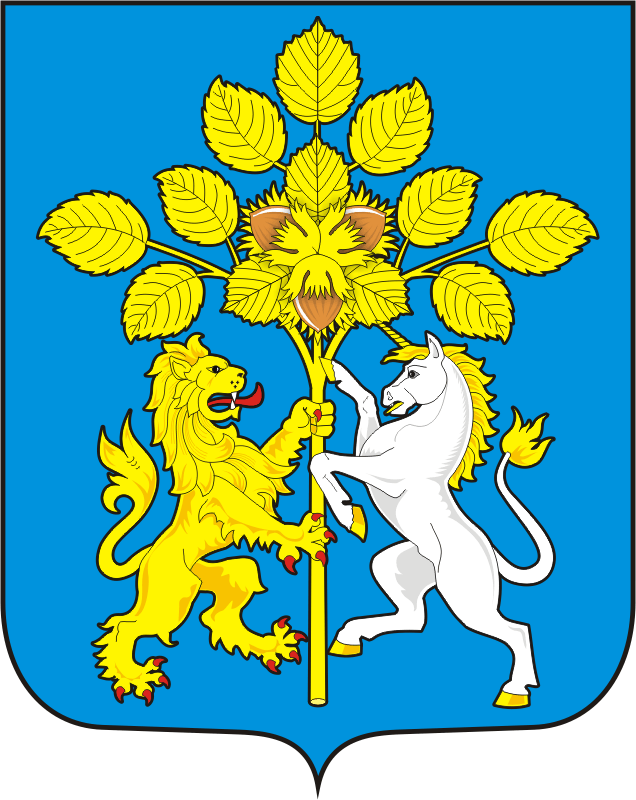 